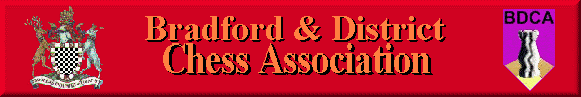 Bradford DCA Committee Meeting MinutesMeeting held 2nd May 2013 at the Central Division Club, Clayton LanePresent: C Wood (Chairman), D Adam, D Barlow, J Holliday, K Marsh and W.Williams1 Previous meeting’s minutesThe minutes of the previous meeting held on 4th April 2013 were approved. 2 Matters Arising2.1 2013 CongressRupert Jones and Ihor Lewyk will be the controllers for the 2013 Congress, so that a change of date for it is not required given the unavailability of Peter Purland over the weekend of 20th-22nd September.3 Treasurer’s ReportNothing new to report4 Web-siteThe 2013 Congress now has a page on the web-site.5 Junior ClubNothing new to report.6 125th Anniversary EventCharles Wood advised that the event was still on for a Saturday in the second half of August 2013.  John Holliday reported that he is about to circulate a proposal paper which will include that GM Nigel Davies has affirmed that he will both provide a simultaneous display and front a junior coaching session.  (The remuneration rate for him is £50 per hour and could aggregate to £400.)  Other Chess Masters are being approached to participate.Winston Williams is liaising with Bradford MDC re the requisite funding.7 Annual Dinner/Presentation eveningThis was fixed for Tuesday 4th June at the Stansfield Arms at Apperley Bridge.  45 covers can be accommodated in one room and those wishing to attend should advise Dave Barlow who will again organise the event and the cash collection/restaurant bill settlement.  The standard “early bird” menu is £15, which the BDCA will subsidise to the extent of £3 per attendee.  Drinks, coffees, premium dishes etc will be to individuals’ account.  David Adam was hoping to again organise an Ilkley contingent (6 firm) and Angie Adam will take digital pictures on the night.  A strong turn-out is sought.8 AGMThe AGM is to be held on 28th May 2013 at Central Division.  Four rule changes have been proposed by individual members which will be emailed by Keith Marsh to the Club Secretaries and Captains.  Lee Crawford has confirmed that he will stand for the Vice Chairman post, being vacated by David Adam.  (David Adam note: This may require consideration of a change to the evenings for the monthly committee meetings given Lee’s anticipated commitments.) 9 Club Cup and Individual Competitions9.1 CloughThe final positions were recorded as :-1st Shipley Raiders, 2nd Bradford 158, 3rd Legion of the Damned.9.2 Hepolite FinalsTo be between:-Bingley A versus Polish Parish (Hepolite)Bingley B versus Legion of the Damned (Plate)on 14th May.9.3 Individual CompetionsBarrett 1st W. Williams, 2nd/3rd= D. Barlow and P.DayParkinson 1st P. Kadzionis,2nd/3rd= D. Dufton and L.SimpsonHutchinson 1st C. Stead, 2nd A. Bland, 3rd/5th= D.Ludlam, J.Kubisa and B. ThompsonBak 1st T. Rossell, 2nd/3rd= J. Parr and A. Lightowler9.4 Summer CompetitionWinston Williams will run this at Bradford CC ( Clifton villas) starting on 18th June.  It will be played over five rounds on alternate weeks. Winston Williams sought, and it was approved, that a trophy be purchased for future winners.10 A.O.B.10.1 Boyd CompetitionFollowing the lamented death of Keith Trobridge this event needs an organiser and this is to be addressed at the AGM.  Dave Barlow offerered to do it if no one else came forward.10.2 Carey TrophyThe award of the Carey trophy was reviewed and the trophy will be presented at the Dinner/Presentation Evening.10.3 CertificatesRather than plaques, it was proposed and agreed to issue certificates to teams winning leagues and the two Hepolite cups.  Plaques willcontinue to be given to individuals winning competitions. 